Снег кружится,Снег ложится —Снег! Снег! Снег!Рады снегу зверь и птицаИ, конечно, человек!Рады серые синички:На морозе мерзнут птички,Выпал снег — упал мороз!Кошка снегом моет нос.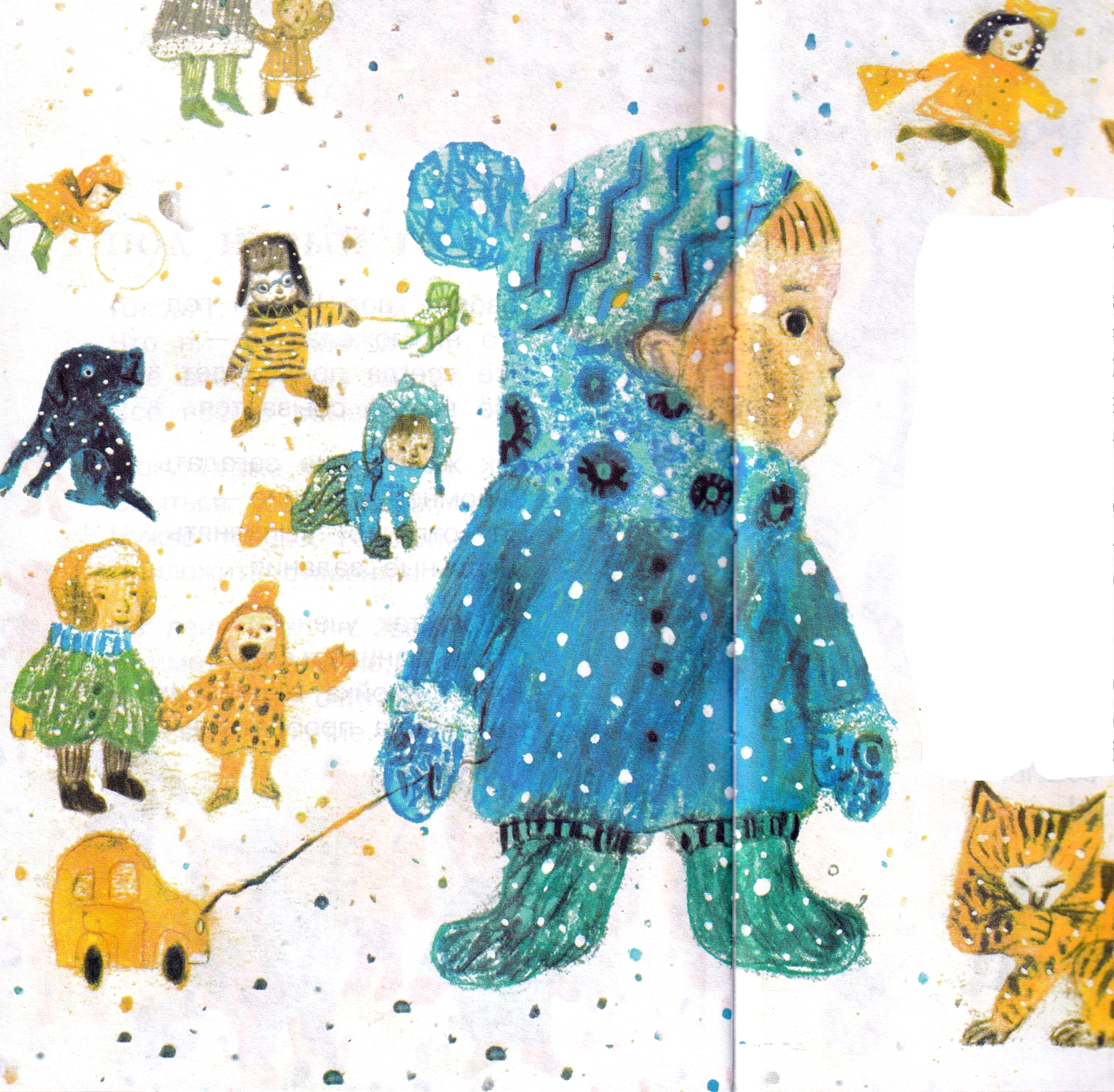 У щенка на черной спинкеТают белые снежинки.Тротуары замело,Все вокруг белым-бело:Снего-снего-снегопад!Хватит дела для лопат,Для лопат и для скребков,Для больших грузовиков.Снег кружится,Снег ложится —Снег! Снег! Снег!Рады снегу зверь и птицаИ, конечно, человек!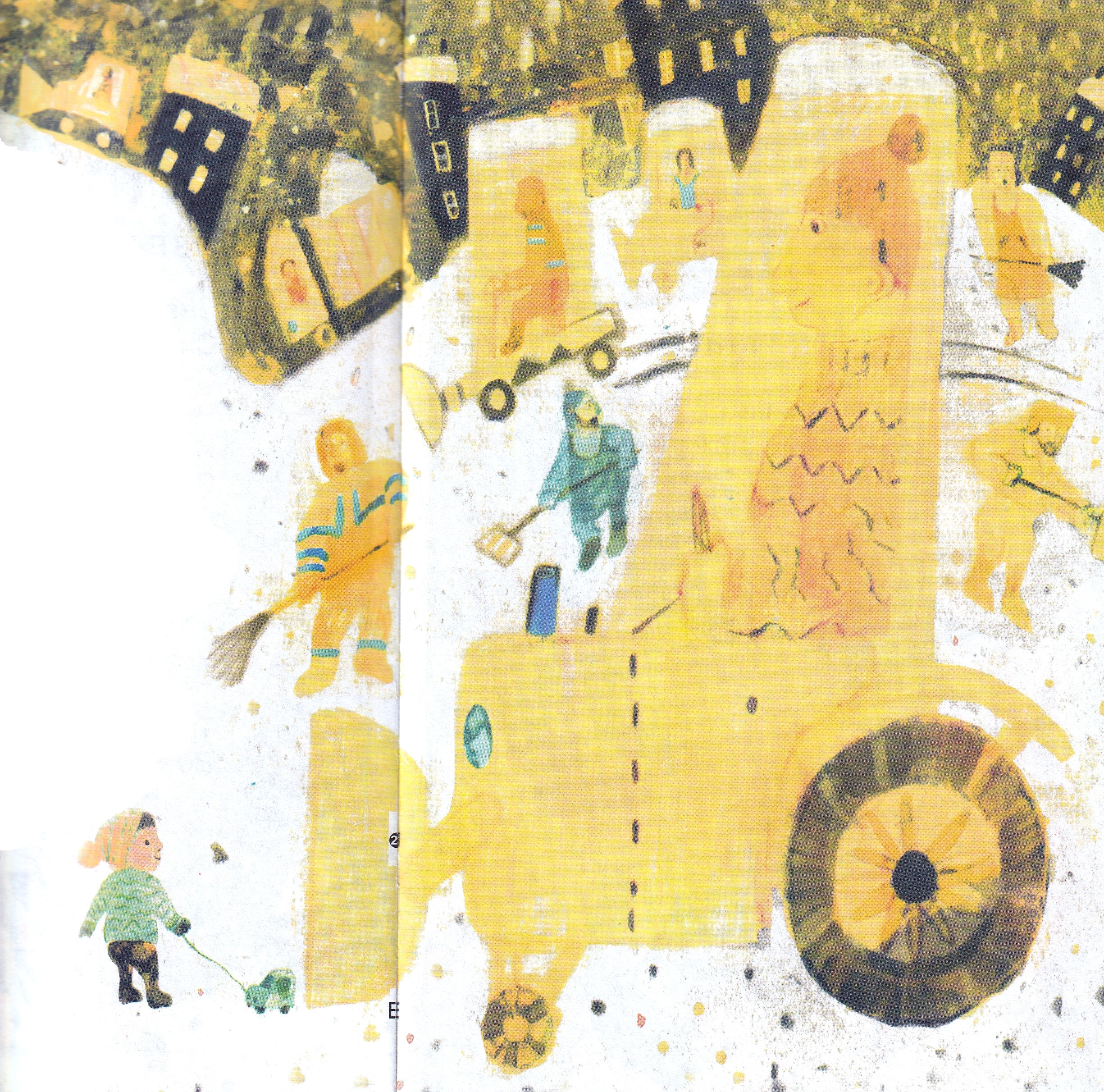 Только дворник, только дворникГоворит: — Я этот вторникНе забуду никогда!Снегопад для нас — беда!Целый день скребок скребет,Целый день метла метет.Сто потов с меня сошло,А кругом опять бело!Снег! Снег! Снег!Иллюстрации: Е.Шумкова.